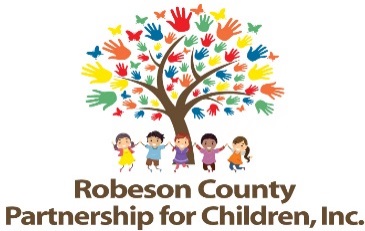 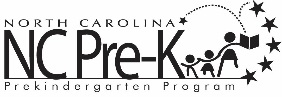 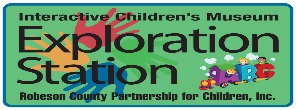 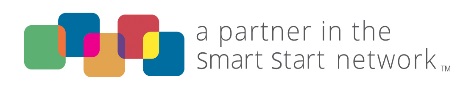 Organizational Development Committee MeetingJanuary 14, 2019RCPC Board Room12:00 p.m. Approval of MinutesReview minutes from November 19, 2018 committee meeting.Action ItemsFundraising Plan 2019-2020Background:  The Organizational Development Committee is charged with creating the fundraising plan for each fiscal year.Issue: The fundraising plan for 2019-2020 has not been decided. Recommendation:  It is recommended that the Organizational Development Committee discuss potential fundraising events.Seasonal Fundraising OpportunityBackground:  The Organizational Development Committee approves all fundraising activities.Issue: Exploration Station Donation Tags is a fundraiser suggested by RCPC staff. Recommendation:	 It is recommended that the Organizational Development Committee consider the selling of donation tags as a fundraiser for Exploration Station.  Exploration Station Treasurer’s Reports Background:  The Organizational Development Committee reviews Exploration Station’s Treasurer’s Reports.  Issue: The Exploration Station Treasurer’s Reports are included for review. Recommendation:	 It is recommended that the Organizational Development Committee consider approving the Treasurer’s Reports.  Non-Action ItemsStrategic Plan Goals, Community Awareness, and Updates on Outreach  Tea Party VolunteersTea Party Sponsorships and Ticket SalesAnnouncementsAdjournment  The next meeting will be held on Monday, March 18, 2019.  